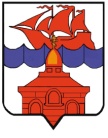 РОССИЙСКАЯ ФЕДЕРАЦИЯКРАСНОЯРСКИЙ КРАЙТАЙМЫРСКИЙ ДОЛГАНО-НЕНЕЦКИЙ МУНИЦИПАЛЬНЫЙ РАЙОНАДМИНИСТРАЦИЯ СЕЛЬСКОГО ПОСЕЛЕНИЯ ХАТАНГАПОСТАНОВЛЕНИЕ 15.03.2018 г.										       № 032 -  ПО внесении изменений в Постановление администрации сельского поселения Хатанга от 30.09.2014 № 122-П «Об утверждении Примерного положения об оплате труда работников администрации сельского поселения Хатанга и структурных подразделений администрации сельского поселения Хатанга, не являющихся лицами, замещающими муниципальные должности и должности муниципальной службы»	В соответствии со статьями 135, 144 Трудового кодекса Российской Федерации, статьей 14 Федерального закона от 06.10.2003 № 131-ФЗ «Об общих принципах организации местного самоуправления в Российской Федерации», Законом Красноярского края  от 29.10.2009 № 9-3864 «О системах оплаты труда работников краевых государственных учреждений», Решением Хатангского сельского Совета депутатов от 26.09.2014 г. № 153-РС «Об утверждении Положения о системах оплаты труда работников муниципальных учреждений сельского поселения Хатанга», руководствуясь статьей 8  Устава сельского поселения Хатанга,ПОСТАНОВЛЯЮ:Внести в Постановление администрации сельского поселения Хатанга от 30.09.2014 № 122-П «Об утверждении Примерного положения об оплате труда работников администрации сельского поселения Хатанга и структурных подразделений администрации сельского поселения Хатанга, не являющихся лицами, замещающими муниципальные должности и должности муниципальной службы» (в редакции от 19.03.2015 № 032-П; от 20.05.2015 № 074-П; от 25.08.2015 № 113-П; от 28.09.2015 № 127-П; от 08.12.2016 № 156-П; от 14.12.2017 №168-П) (далее-Положение) следующие изменения:1.1. Пункт 4.1. Раздела 4 Приложения к Положению дополнить подпунктом 4.1.1. следующего содержания: «4.1.1 «Персональные выплаты устанавливаются с учетом сложности, напряженности и особого режима работы; опыта работы; в целях повышения уровня оплаты труда молодым специалистам; обеспечения заработной платы работника на уровне размера минимальной заработной платы (минимального размера оплаты труда); обеспечения региональной выплаты, установленной подпунктом 4.2.5.».1.2. Дополнить пункт 4.2. Раздела 4 Приложения к Положению подпунктом 4.2.5. в следующей редакции:«4.2.5. Работникам, месячная заработная плата которых при полностью отработанной норме рабочего времени и выполненной норме труда (трудовых обязанностей) ниже размера заработной платы, установленного настоящим подпунктом, предоставляется региональная выплата.Для целей расчета региональной выплаты применяется размер заработной платы, установленный в Красноярском крае для сельского поселения Хатанга.Региональная выплата для работника рассчитывается как разница между размером заработной платы, установленным настоящим подпунктом, и месячной заработной платой конкретного работника при полностью отработанной норме рабочего времени и выполненной норме труда (трудовых обязанностей).Работникам, месячная заработная плата которых по основному месту работы при не полностью отработанной норме рабочего времени ниже размера заработной платы, установленного настоящим пунктом, исчисленного пропорционально отработанному времени, устанавливается региональная выплата, размер которой для каждого работника определяется как разница между размером заработной платы, установленным настоящим пунктом, исчисленным пропорционально отработанному работником времени, и величиной заработной платы конкретного работника за соответствующий период времени.Для целей настоящего подпункта, при расчете региональной выплаты под месячной заработной платой понимается заработная плата конкретного работника с учетом доплаты до размера минимальной заработной платы, установленного в Красноярском крае для сельского поселения Хатанга (в случае ее осуществления).Региональная выплата включает в себя начисления по районному коэффициенту, процентной надбавке к заработной плате за стаж работы в районах Крайнего Севера и приравненных к ним местностях.Размеры заработной платы для расчета региональной выплаты включают в себя начисления по районному коэффициенту, процентной надбавке к заработной плате за стаж работы в районах Крайнего Севера и приравненных к ним местностях.».Опубликовать Постановление в Информационном бюллетене Хатангского сельского Совета депутатов и администрации сельского поселения Хатанга и на официальном сайте органов местного самоуправления сельского поселения Хатанга www.hatanga24.ru.Настоящее Постановление вступает в силу в день, следующий за днем его официального опубликования и распространяет свое действие на правоотношения, возникшее с 01.01.2018 года.Контроль за исполнением настоящего Постановления оставляю за собой.Глава сельского поселения Хатанга                                                                     А. В. Кулешов